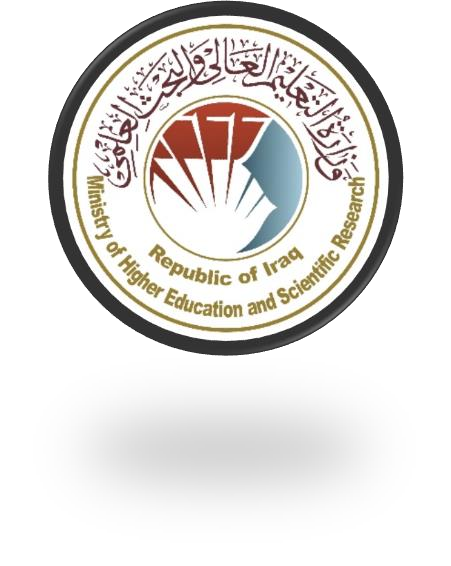 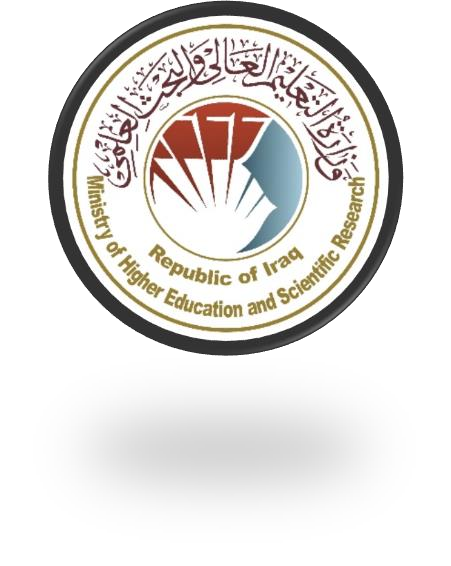 Ministry of Higher Education and Scientific Research Scientific Supervision and Scientific Evaluation Apparatus Directorate of Quality Assurance and Academic Accreditation Accreditation Department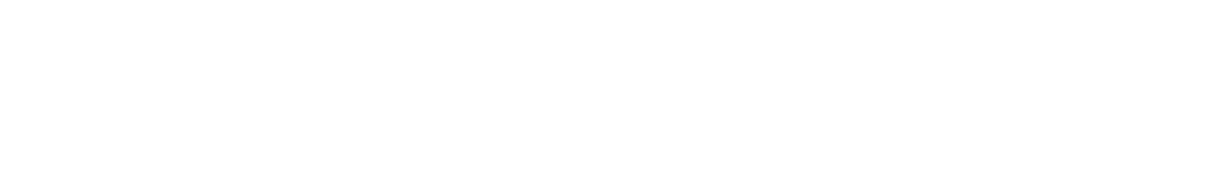 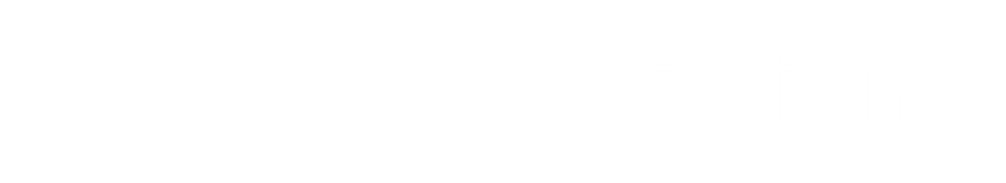 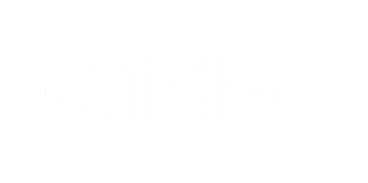 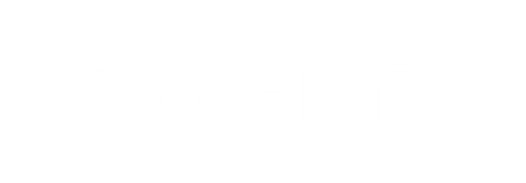 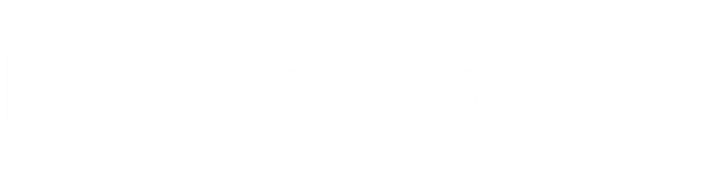 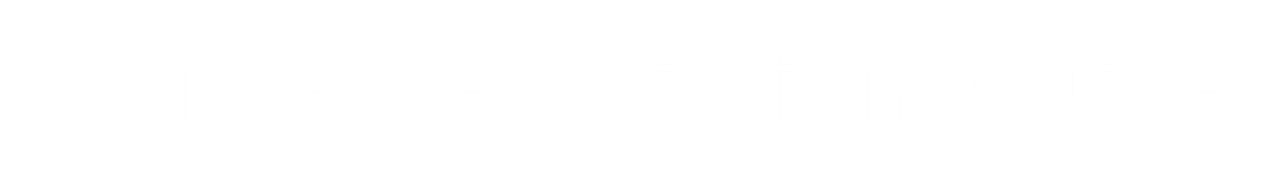 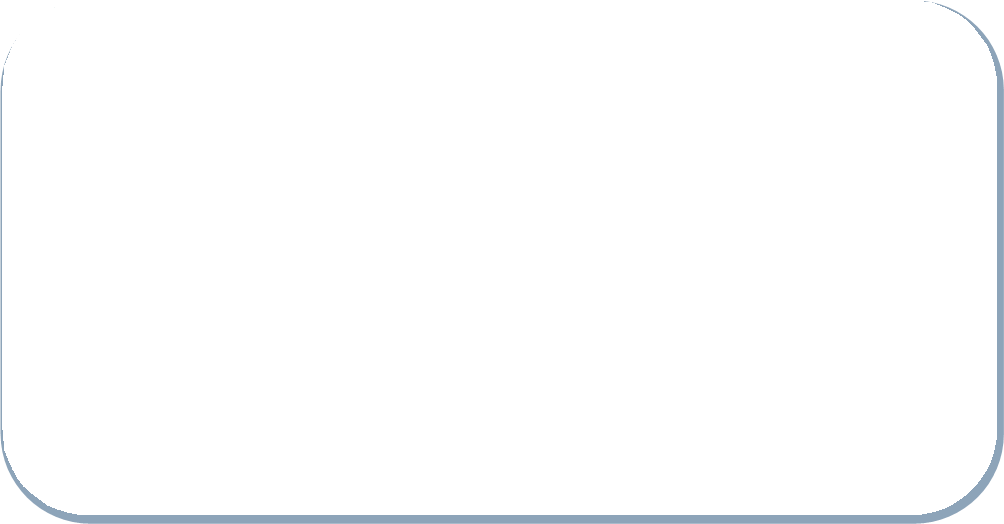 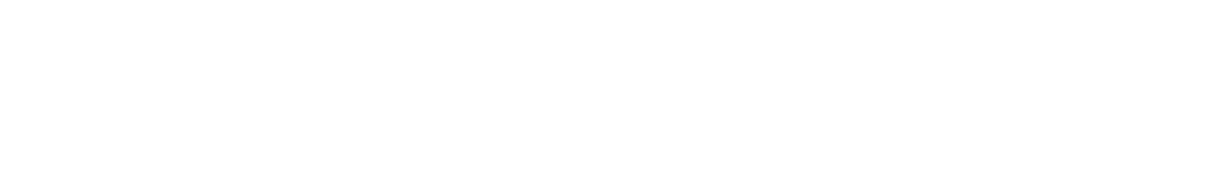 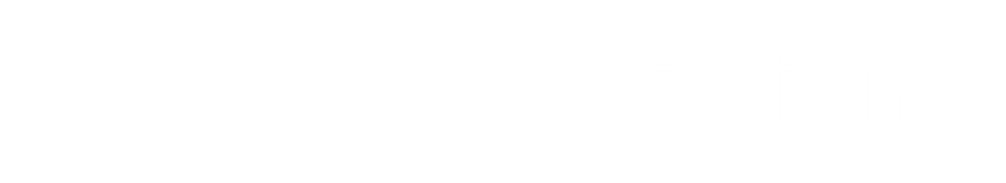 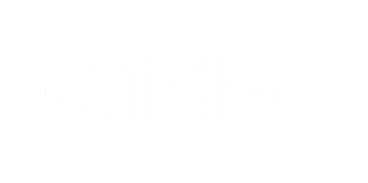 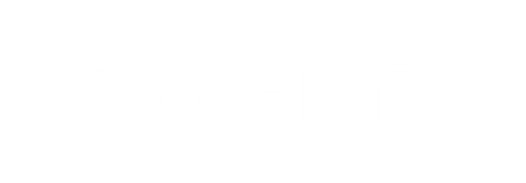 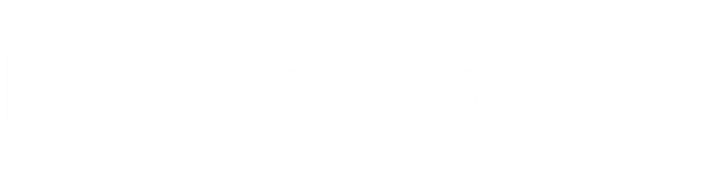 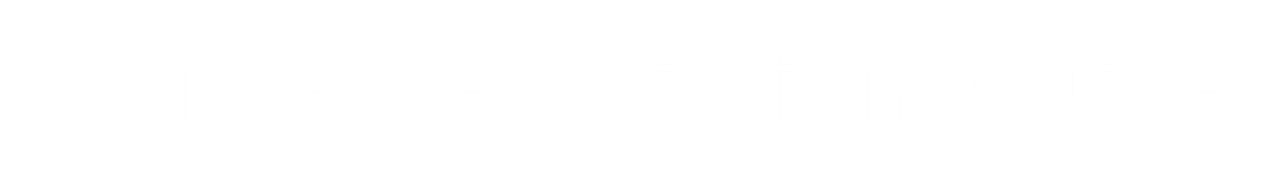 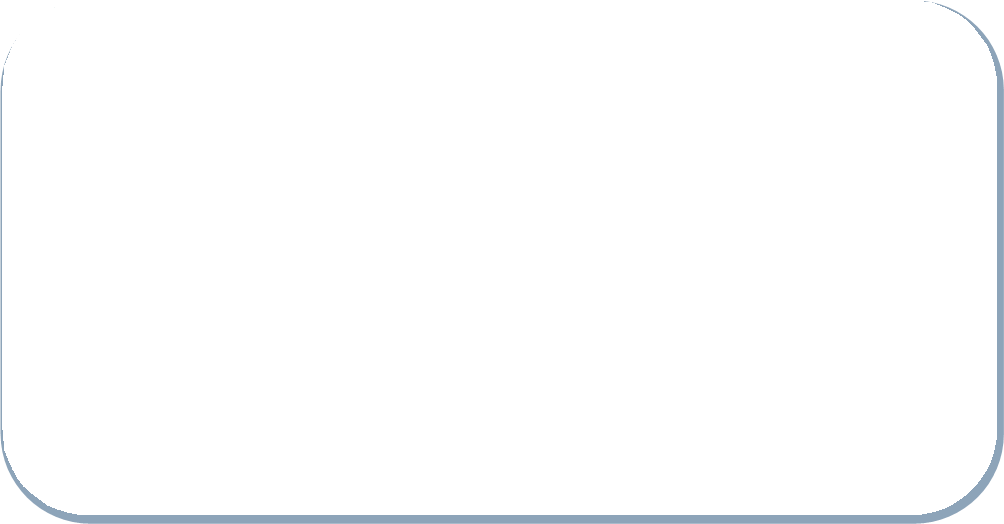 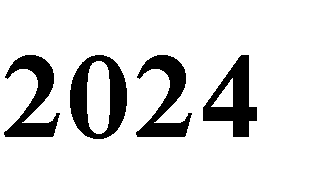 Introduction: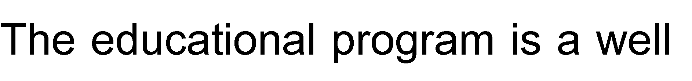 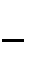 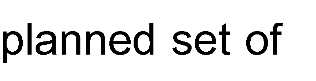 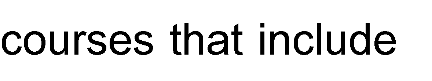 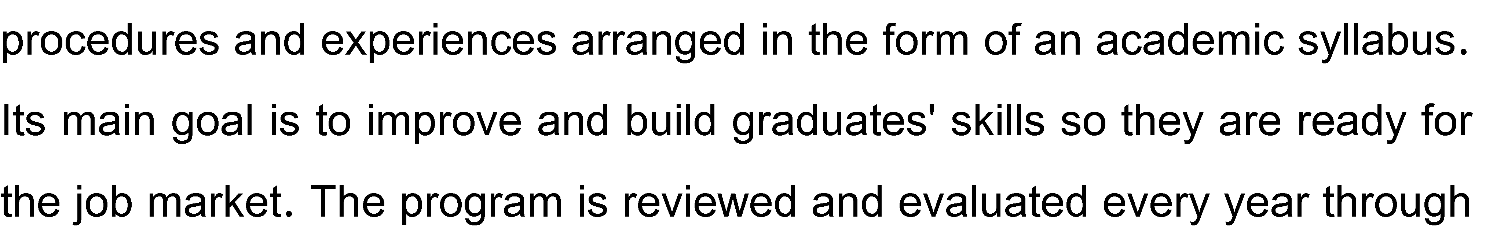 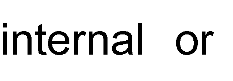 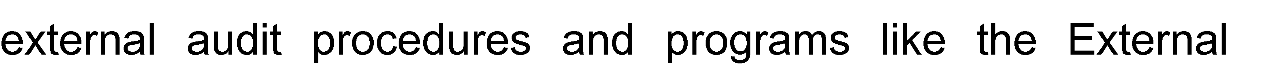 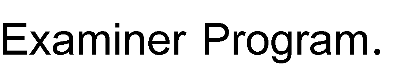 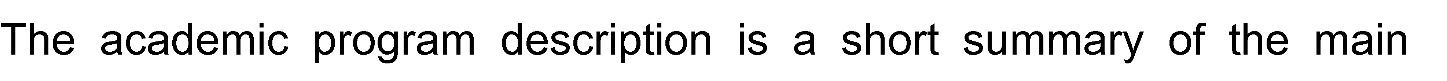 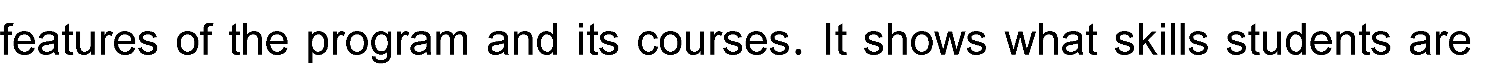 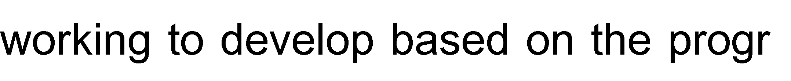 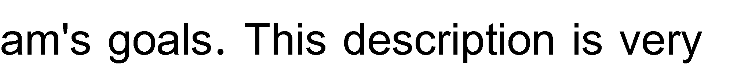 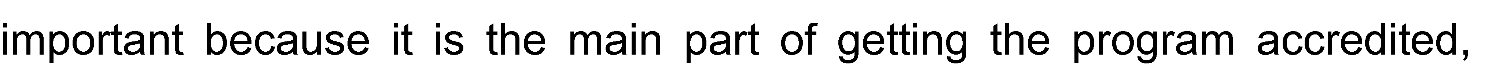 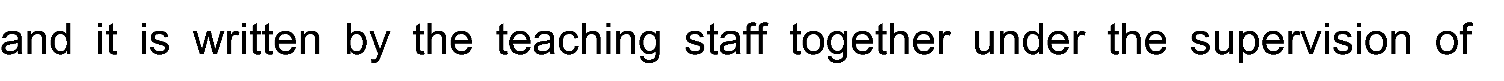 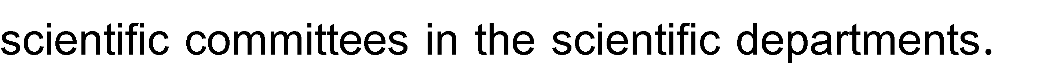 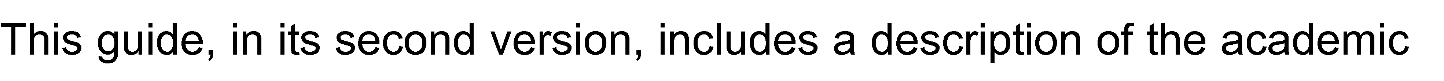 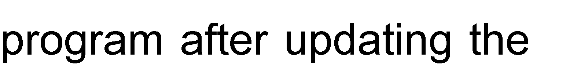 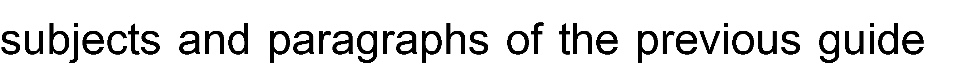 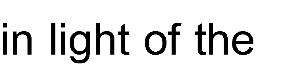 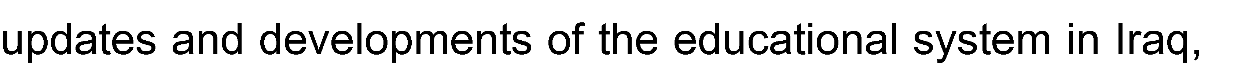 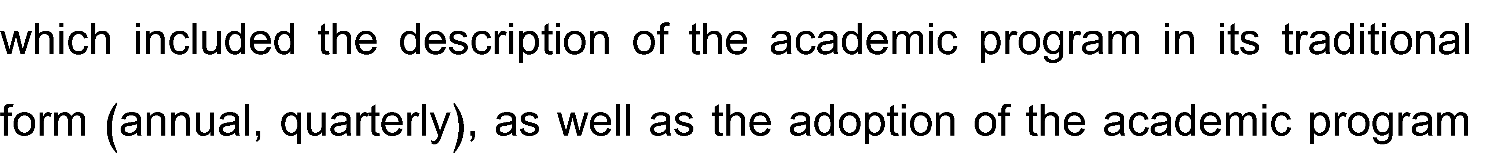 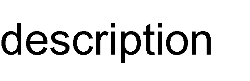 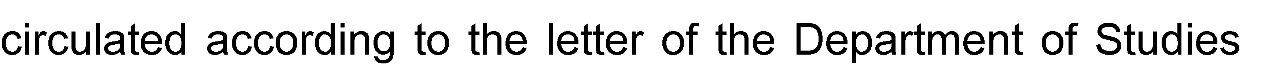 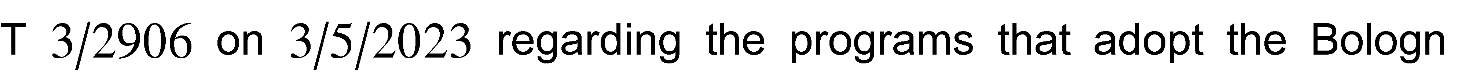 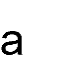 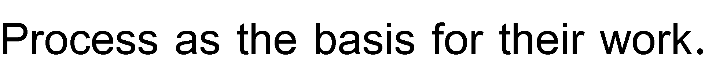 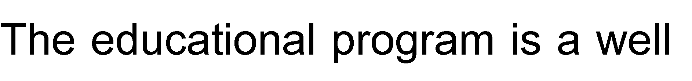 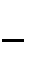 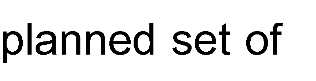 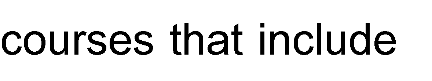 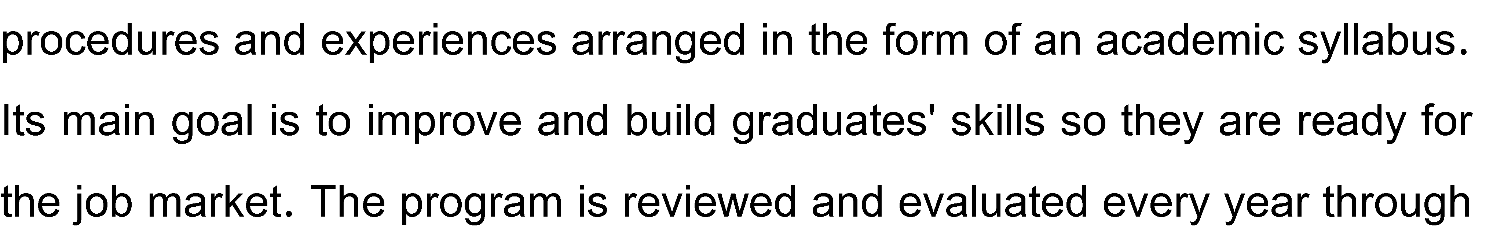 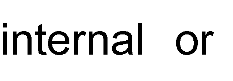 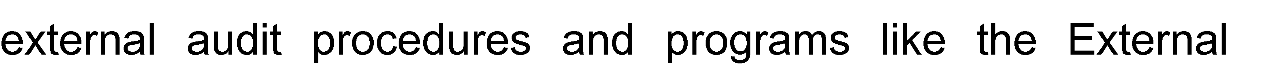 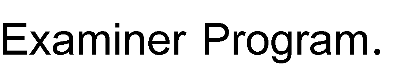 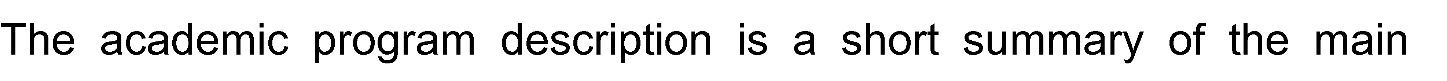 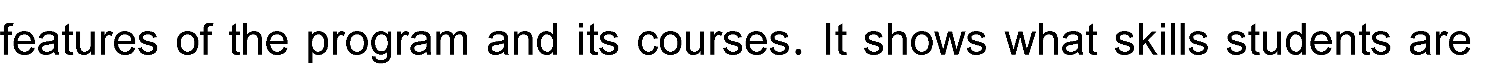 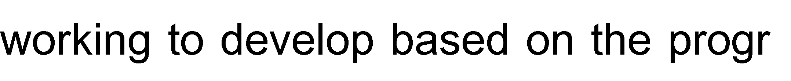 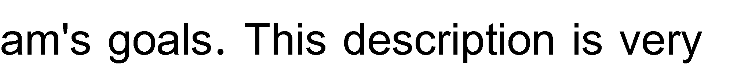 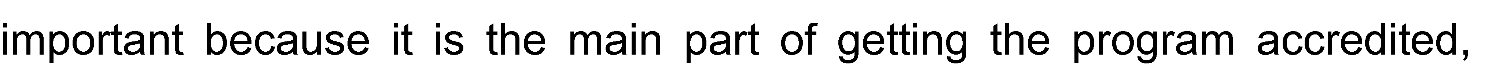 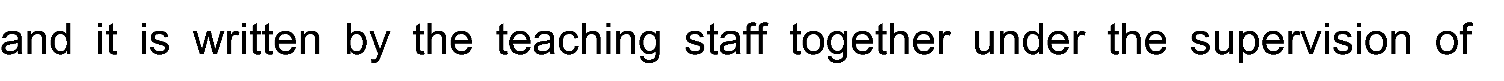 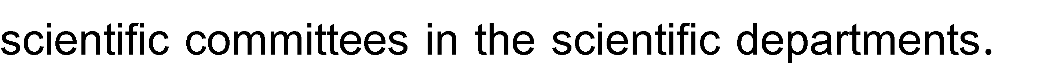 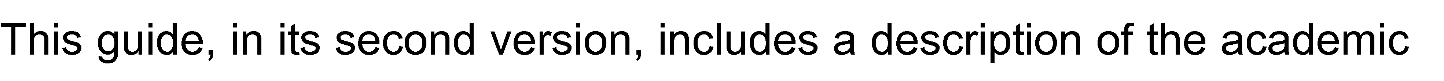 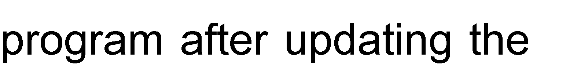 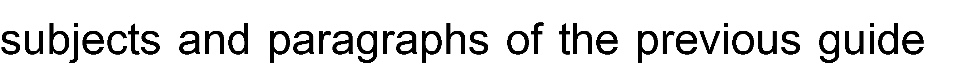 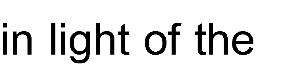 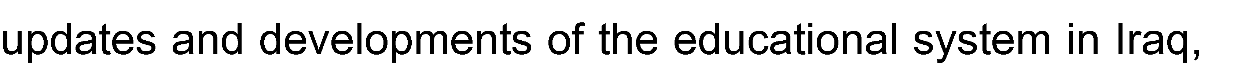 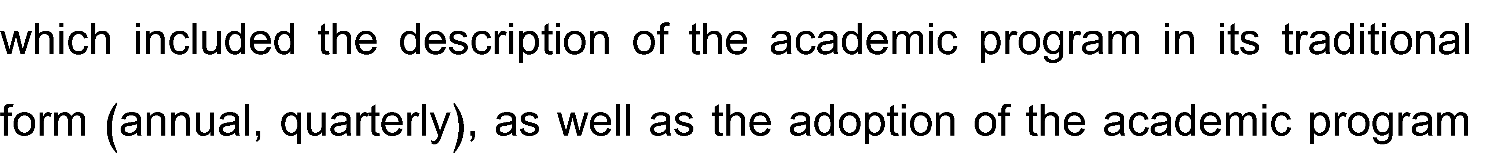 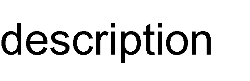 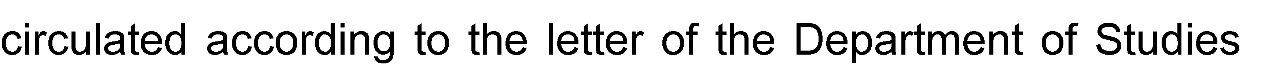 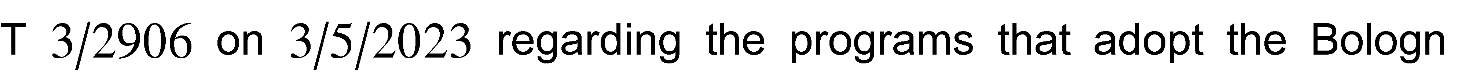 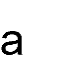 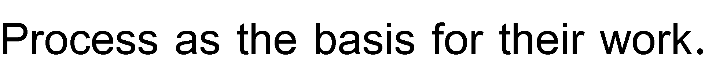 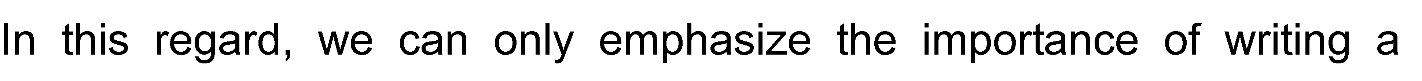 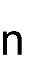 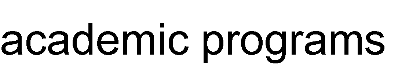 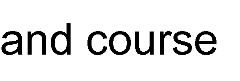 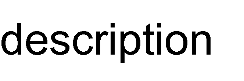 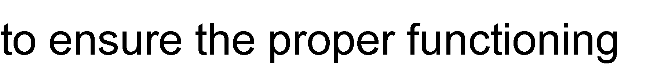 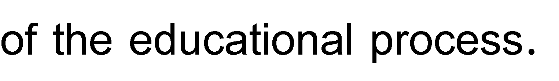 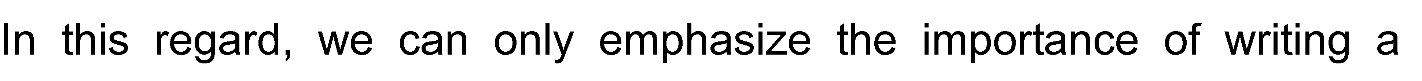 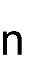 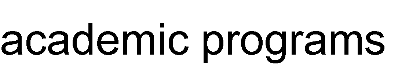 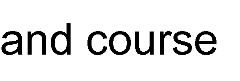 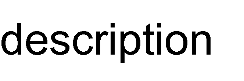 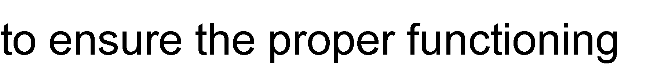 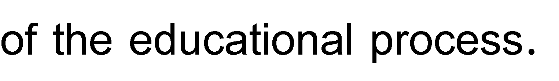 Concepts and terminology: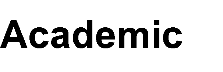 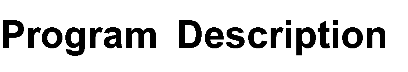 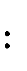 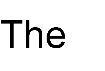 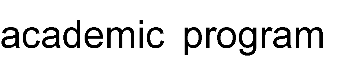 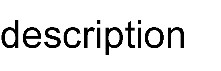 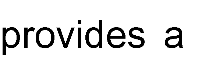 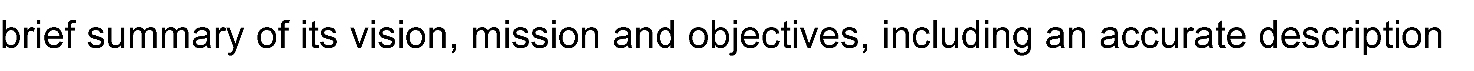 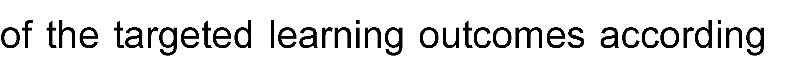 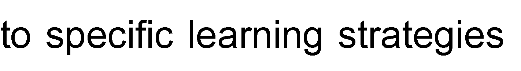 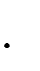 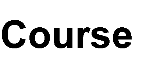 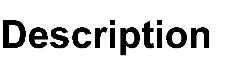 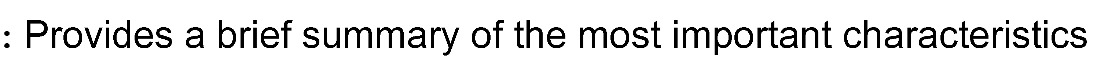 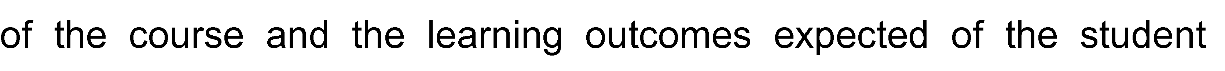 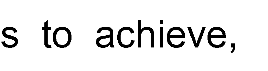 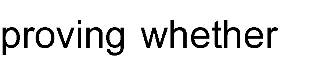 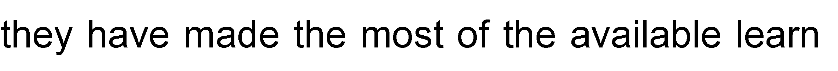 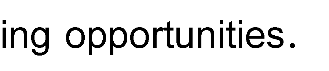 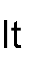 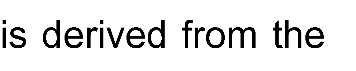 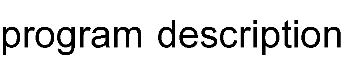 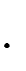 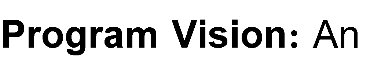 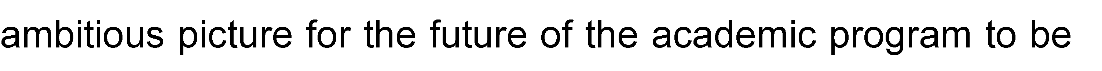 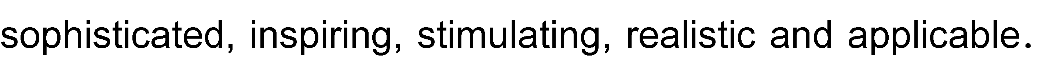 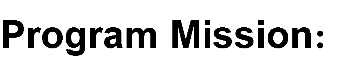 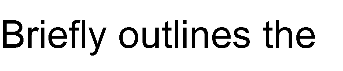 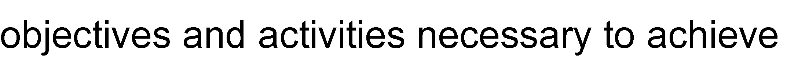 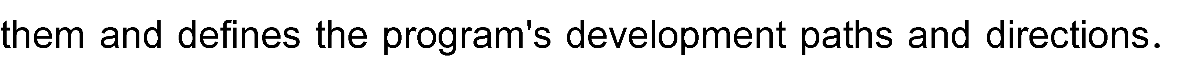 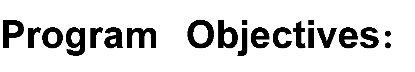 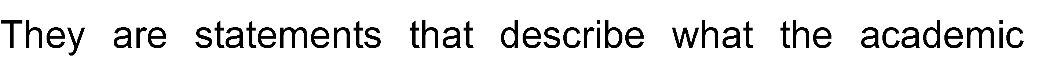 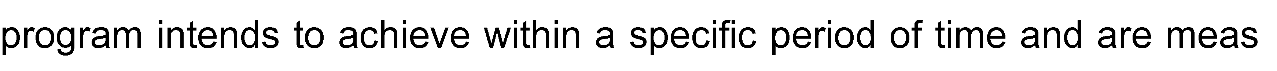 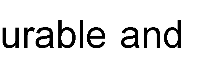 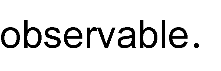 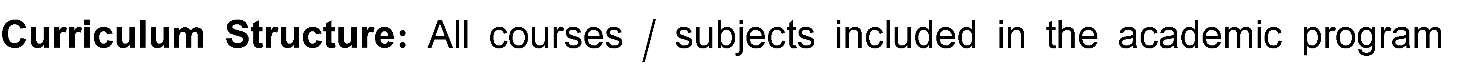 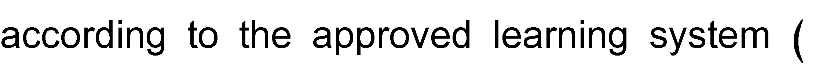 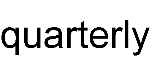 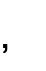 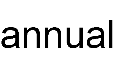 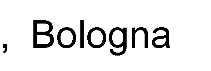 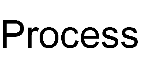 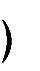 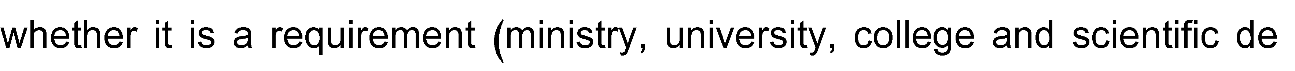 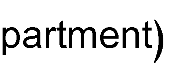 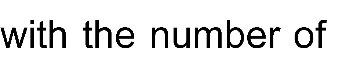 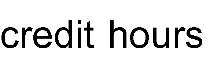 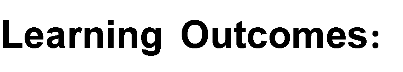 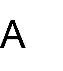 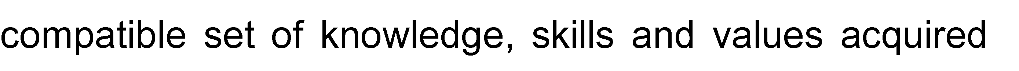 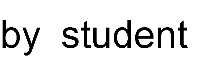 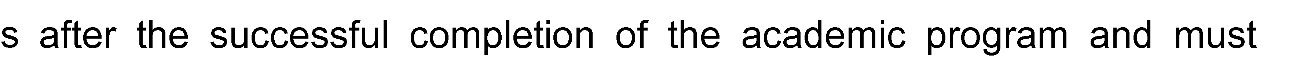 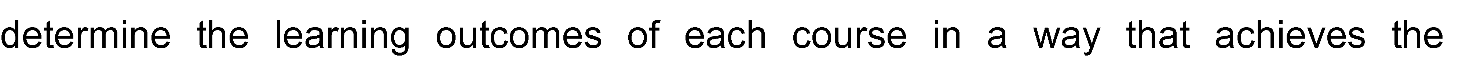 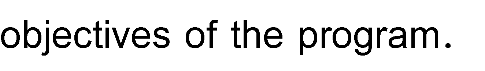 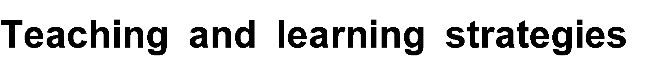 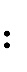 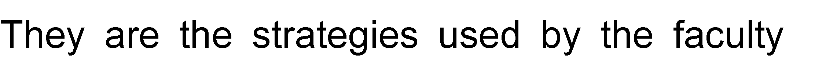 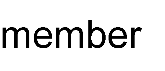 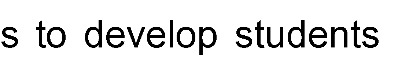 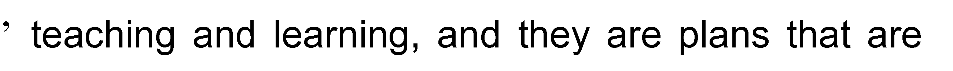 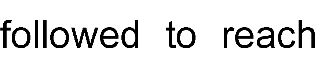 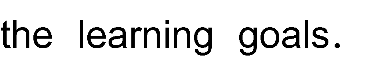 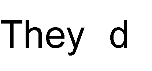 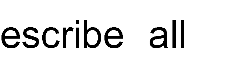 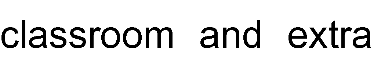 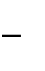 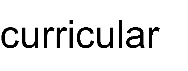 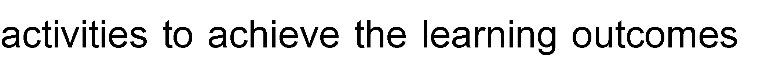 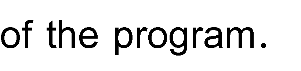 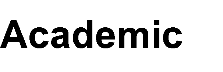 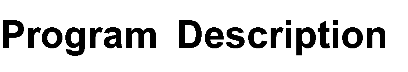 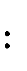 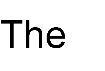 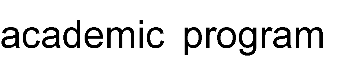 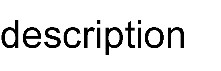 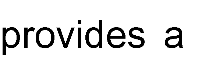 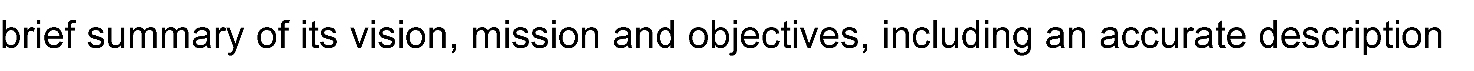 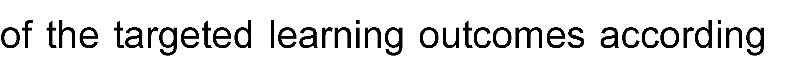 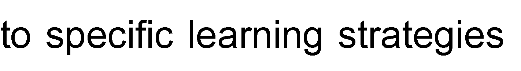 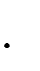 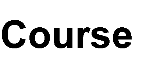 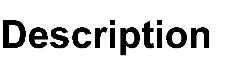 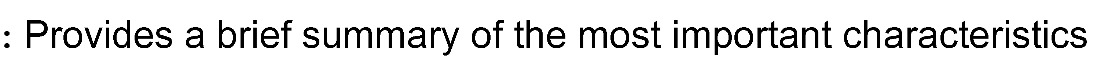 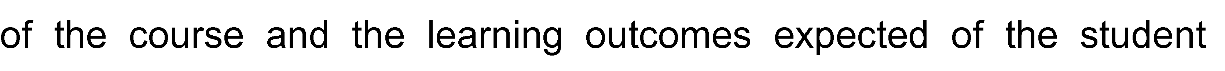 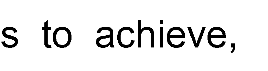 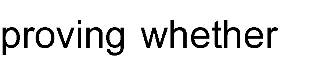 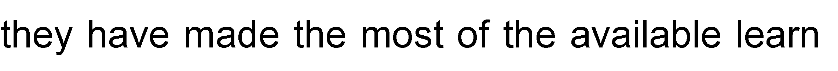 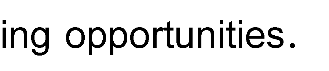 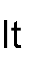 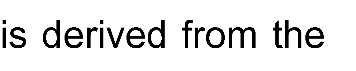 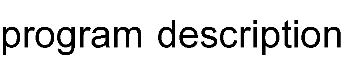 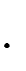 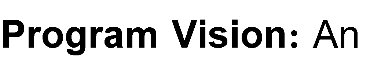 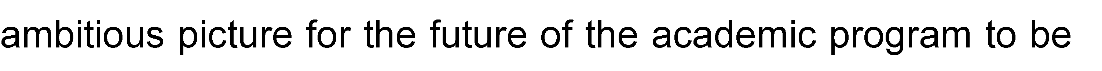 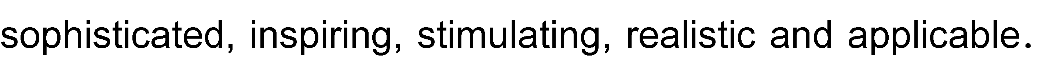 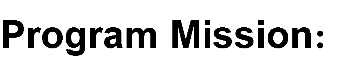 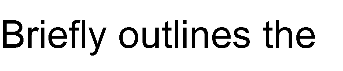 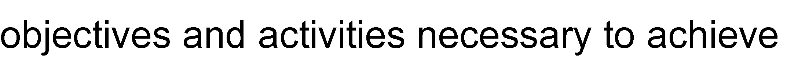 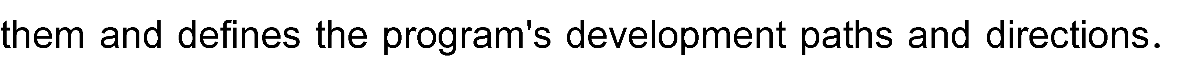 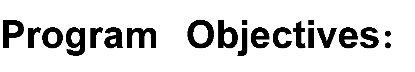 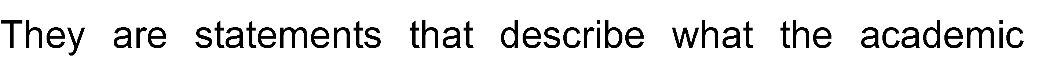 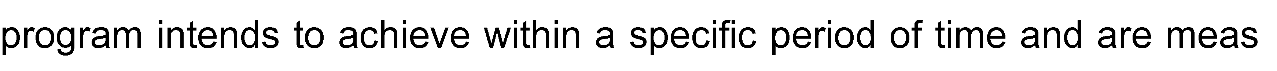 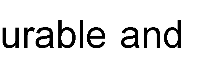 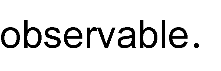 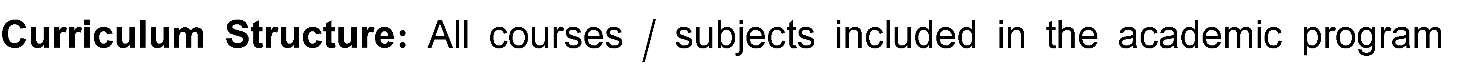 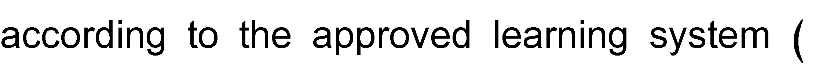 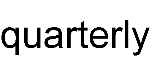 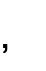 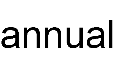 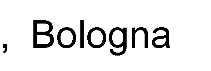 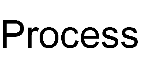 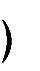 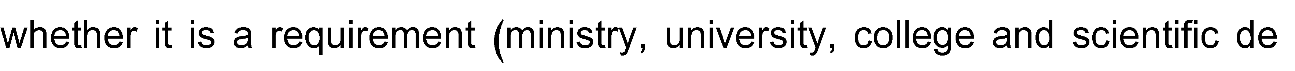 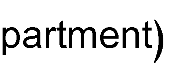 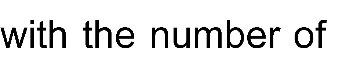 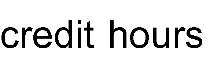 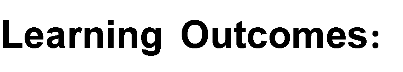 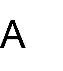 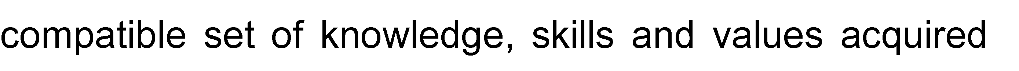 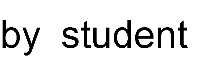 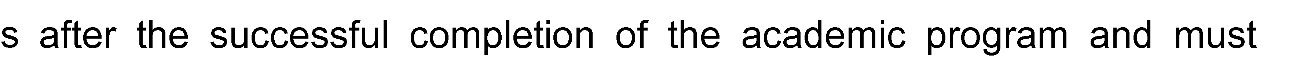 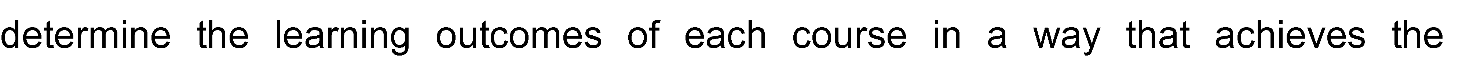 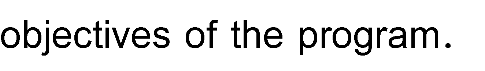 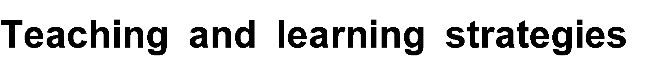 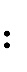 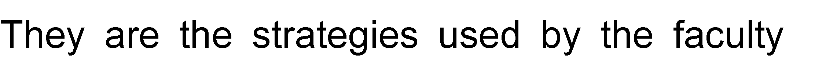 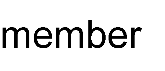 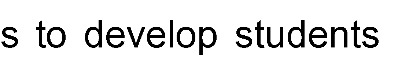 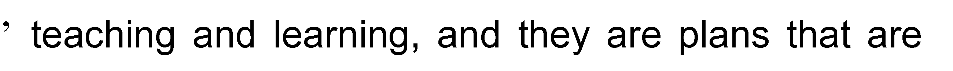 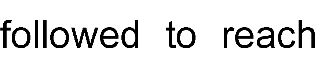 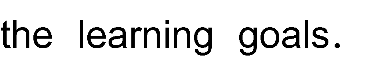 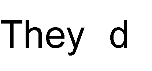 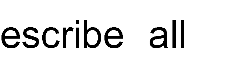 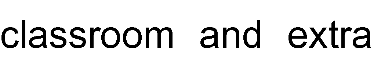 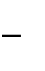 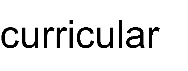 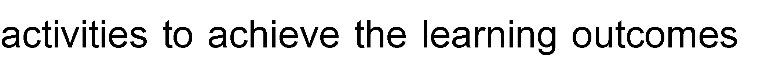 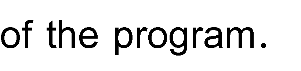 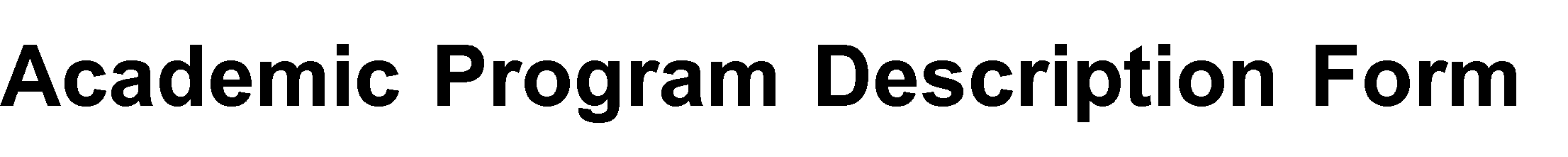 University Name: DiyalaFaculty/Institute: EngineeringScientific Department: ComputerAcademic or Professional Program Name: BSc in Computer EngineeringFinal Certificate Name: BSc in Computer EngineeringAcademic System: CoursesDescription Preparation Date: 24/4/2024File Completion Date: 24/4/2024Signature:Head of Department Name: Assist. prof. Dr. Ali N. Albu-RghaifDate: 24/4/2024Signature:Scientific Associate Name: Assist. prof. Dr. Jabbar Q. JabbarDate:The file is checked by: Assist. prof. Dr. Salah N FarhanDepartment of Quality Assurance and University PerformanceDirector of the Quality Assurance and University Performance Department: Date:Signature:Approval of the Dean											Prof. Dr. Anees A. Khadom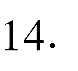 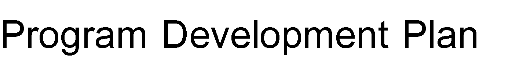 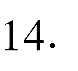 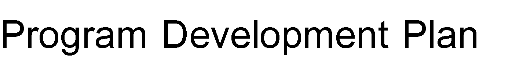 Updating courses annually to keep pace with developments in the computer field Updating laboratories in accordance with academic curricula  Open postgraduate programmersPlease tick the boxes corresponding to the individual program learning outcomes under evaluation.8Course Description Form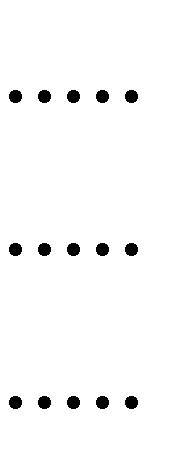 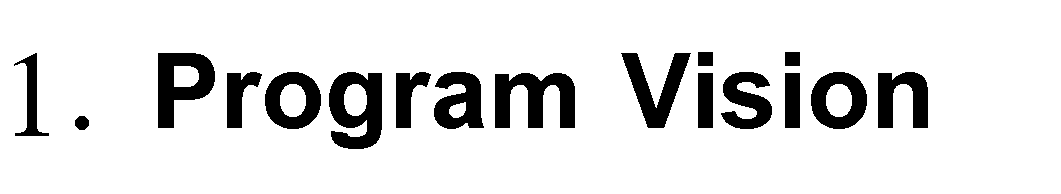   That the Computer Engineering Department be a "distinguished" model for producing and developing engineering and technological knowledge to prepare competent engineering cadres capable of supporting and developing society in the fields of computing, information technology, and software.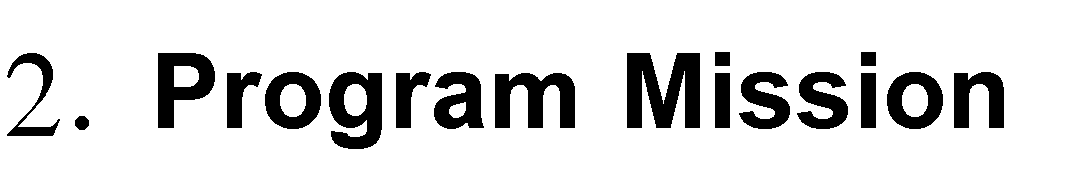    Developing engineering cadres by providing them with modern technological knowledge in various branches of computer engineering sciences to enable them to implement various engineering projects with high efficiency and professionalism, with accuracy and mastery, according to what the labor market requires, and to continue scientific and academic progress by keeping pace with rapid global developments by continuing purposeful and sober scientific research of high quality.                                                                     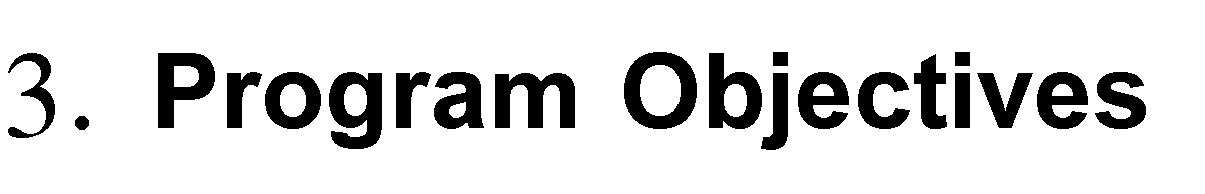 1) Developing specialized engineering programs that conform to international quality standards in the field of computers and software, through which engineering cadres capable of proving their competence in the field of work can be provided.2) Developing the capabilities and skills of the teaching and functional staff to advance the educational and research reality in the department.3) Serving the local and international community by developing applied and academic research to solve various problems in the industrial and engineering fields.4) Providing an advanced and appropriate educational and research environment for the department’s members, including students and technical, engineering and teaching staff, to produce high-quality educational and engineering leaders.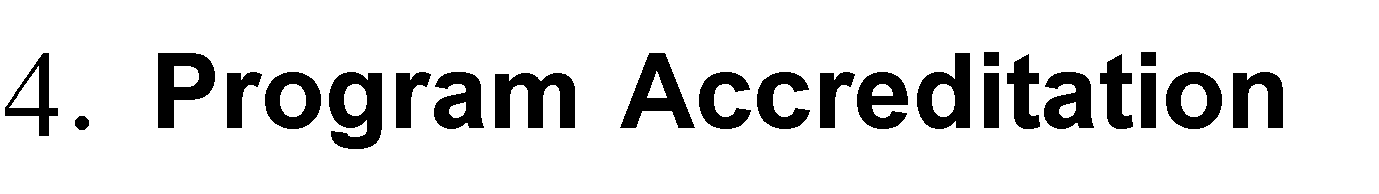   Does the program have software accreditation?From which side?Not currently happening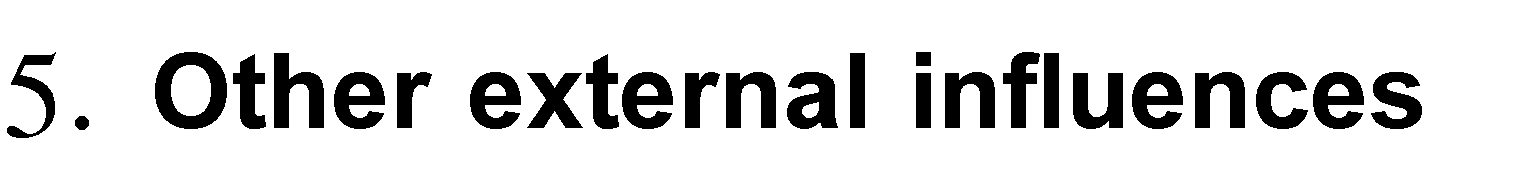 There is no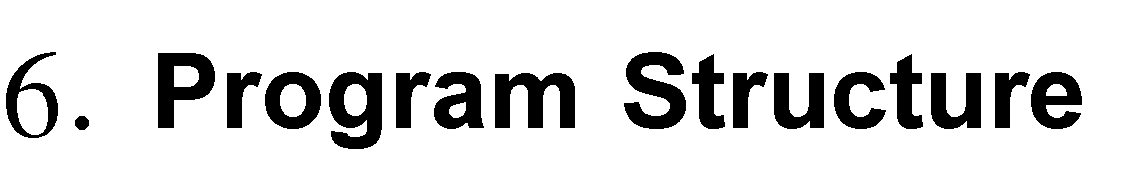 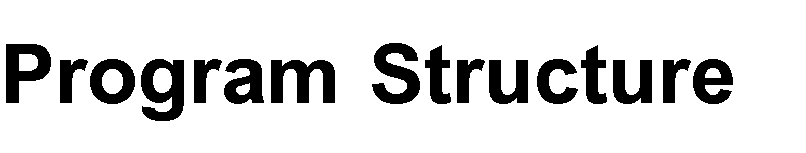 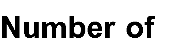 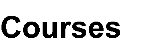 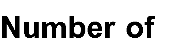 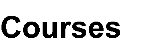 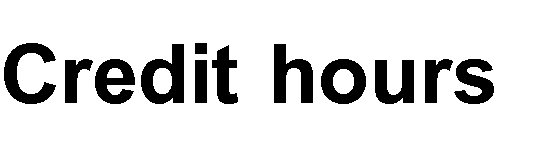 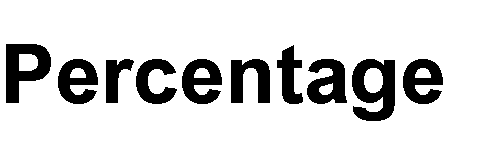 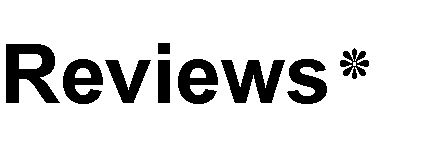 University Requirements564.24%College Requirements92014.20%Department Requirements4611581.56%Summer TrainingGraduation RequirementsOther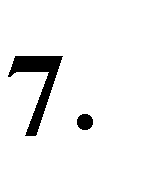 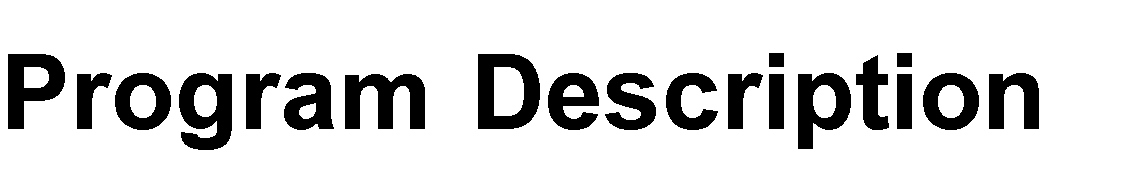 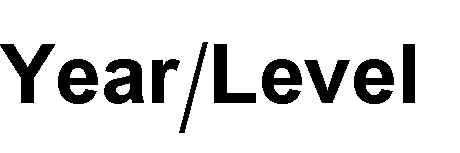 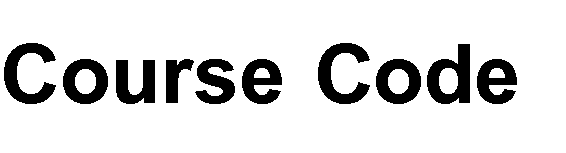 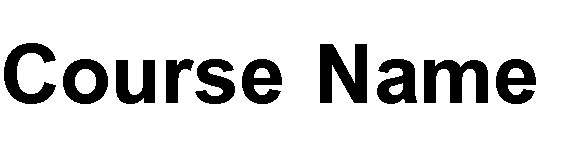 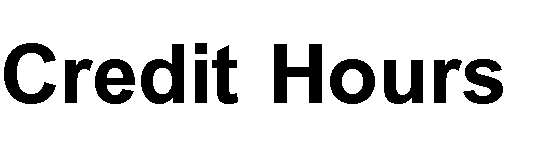 TheoreticalPracticalPractical2nd  Year-1st SemesterU 101 Human Rights  and DemocracyHuman Rights  and Democracy2--2nd  Year-1st SemesterCPE 101Engineering Drawing Using ComputerEngineering Drawing Using Computer-332nd  Year-1st SemesterE 103 PhysicsPhysics2--2nd  Year-1st SemesterE 106Workshop Skills IWorkshop Skills I-332nd  Year-1st SemesterE 101Mathematics IMathematics I2--2nd  Year-1st SemesterCPE 102Programming and Problem Solving Using C++  IProgramming and Problem Solving Using C++  I2222nd  Year-1st SemesterCPE 104Fundamentals of  Logic SystemsFundamentals of  Logic Systems2--2nd  Year-2nd  SemesterCPE 106Electrical Circuits IElectrical Circuits I2222nd  Year-2nd  SemesterU 102Computer ScienceComputer Science1222nd  Year-2nd  SemesterU 103English LanguageEnglish Language1--2nd  Year-2nd  SemesterU 104Arabic LanguageArabic Language1--2nd  Year-2nd  SemesterE 107Workshop Skills IIWorkshop Skills II-332nd  Year-2nd  SemesterE 102Mathematics IIMathematics II2--2nd  Year-2nd  SemesterCPE 102Programming and Problem Solving Using C++  IIProgramming and Problem Solving Using C++  II2223rd  Year-1st SemesterCPE 105Digital Logic Circuits   IDigital Logic Circuits   I2223rd  Year-1st SemesterCPE 107Electrical Circuits IIElectrical Circuits II2223rd  Year-1st SemesterE 201Applied  Mathematics   IApplied  Mathematics   I3--3rd  Year-1st SemesterCPE 201Computer Architecture   IComputer Architecture   I2--3rd  Year-1st SemesterCPE 203ElectronicsElectronics2223rd  Year-1st SemesterCPE 205Digital Logic Circuits  IIDigital Logic Circuits  II3223rd  Year-1st SemesterCPE 207Data Structures and AlgorithmsData Structures and Algorithms2223rd  Year-2nd SemesterCPE 209Operating Systems IOperating Systems I2--3rd  Year-2nd SemesterCPE 211Fundamentals of CommunicationsFundamentals of Communications3--3rd  Year-2nd SemesterE 202Applied Mathematics   IIApplied Mathematics   II3--3rd  Year-2nd SemesterCPE 202Computer Architecture   IIComputer Architecture   II2--3rd  Year-2nd SemesterCPE 204VLSI  Circuit   and  DesignVLSI  Circuit   and  Design2223rd  Year-2nd SemesterCPE 206Microprocessor ProgrammingMicroprocessor Programming2223rd  Year-2nd SemesterCPE 208Database SystemsDatabase Systems233Fourth Year-1st SemesterCPE 210 Software EngineeringSoftware Engineering222Fourth Year-1st SemesterCPE 212Object Oriented Programming using JavaObject Oriented Programming using Java222Fourth Year-1st SemesterCPE 301 Engineering AnalysisEngineering Analysis3--3rd  Year-1st SemesterCPE 303Digital Signal Processing  IDigital Signal Processing  I2223rd  Year-1st SemesterCPE 305Digital System Design   IDigital System Design   I2223rd  Year-1st SemesterCPE 307Digital CommunicationsDigital Communications2223rd  Year-1st SemesterCPE 309Control TheoryControl Theory2223rd  Year-1st SemesterCPE 311Operating Systems IIOperating Systems II2223rd  Year-1st SemesterCPE 313Internet Web Site DesignInternet Web Site Design2223rd  Year-1st SemesterCPE 302Numerical AnalysisNumerical Analysis3--3rd  Year-2nd SemesterCPE 304Digital Signal Processing  IIDigital Signal Processing  II2223rd  Year-2nd SemesterCPE 306Digital System Design   IIDigital System Design   II2223rd  Year-2nd SemesterCPE 308 Computer Networks   IComputer Networks   I3--3rd  Year-2nd SemesterCPE 310Computer ControlComputer Control2223rd  Year-2nd SemesterCPE 312Computer InterfacingComputer Interfacing2223rd  Year-2nd SemesterCPE 314  Digital Image ProcessingDigital Image Processing2223rd  Year-2nd SemesterE 402Graduation ProjectGraduation Project-44Fourth Year-1st SemesterE 401 Engineering EconomyEngineering Economy2--Fourth Year-1st SemesterCPE 401 Soft ComputingSoft Computing2--Fourth Year-1st SemesterCPE 403Cryptography and Network Security  IICryptography and Network Security  II322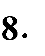 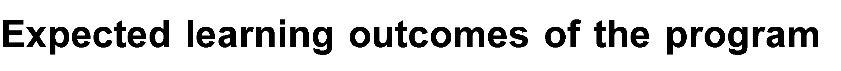 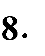 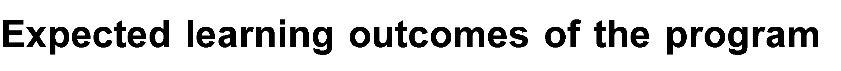 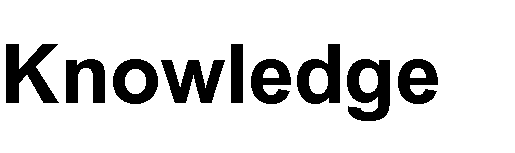 1) Understand and teach the student the principles of computer operation and how to deal with computer algorithms.   2) Enabling students to obtain knowledge and understanding in working on and designing electronic computers.3) The student’s understanding of the methods of forming computer parts and their interconnection.4) Enabling students to obtain knowledge and understanding of designing everything related to computer microprocessors .5) Enabling students to obtain knowledge and understanding of diagnosing faults and maintaining various computers.6) The student’s understanding of the foundations of solving software problems, computer networks, and communications .1) Understand and teach the student the principles of computer operation and how to deal with computer algorithms.   2) Enabling students to obtain knowledge and understanding in working on and designing electronic computers.3) The student’s understanding of the methods of forming computer parts and their interconnection.4) Enabling students to obtain knowledge and understanding of designing everything related to computer microprocessors .5) Enabling students to obtain knowledge and understanding of diagnosing faults and maintaining various computers.6) The student’s understanding of the foundations of solving software problems, computer networks, and communications .1) Understand and teach the student the principles of computer operation and how to deal with computer algorithms.   2) Enabling students to obtain knowledge and understanding in working on and designing electronic computers.3) The student’s understanding of the methods of forming computer parts and their interconnection.4) Enabling students to obtain knowledge and understanding of designing everything related to computer microprocessors .5) Enabling students to obtain knowledge and understanding of diagnosing faults and maintaining various computers.6) The student’s understanding of the foundations of solving software problems, computer networks, and communications .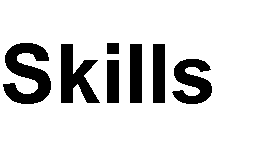  • Explanation of computer principles topics by subject specialists with emphasis on using mathematics as a basis for understanding and learning .• Provides them with the skills to solve practical problems related to various computer systems and computer programs for processing and solving technical problems in various fields of computerized work . • Explanation of computer principles topics by subject specialists with emphasis on using mathematics as a basis for understanding and learning .• Provides them with the skills to solve practical problems related to various computer systems and computer programs for processing and solving technical problems in various fields of computerized work . • Explanation of computer principles topics by subject specialists with emphasis on using mathematics as a basis for understanding and learning .• Provides them with the skills to solve practical problems related to various computer systems and computer programs for processing and solving technical problems in various fields of computerized work .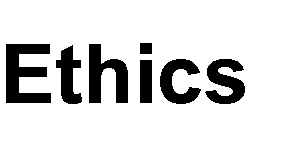 • Enabling students to think and analyze topics related to the engineering framework, such as different logical circuits  .• Enabling students to think and analyze topics related to computer systems related to the engineering framework.Enabling students to think and analyze topics related to solving practical problems .• Enabling students to think and analyze topics related to the engineering framework, such as different logical circuits  .• Enabling students to think and analyze topics related to computer systems related to the engineering framework.Enabling students to think and analyze topics related to solving practical problems .• Enabling students to think and analyze topics related to the engineering framework, such as different logical circuits  .• Enabling students to think and analyze topics related to computer systems related to the engineering framework.Enabling students to think and analyze topics related to solving practical problems .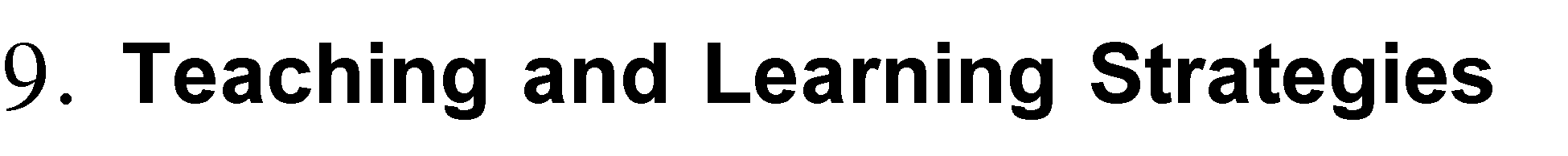 1) Providing students with the basics and additional topics related to previous educational outcomes and skills for solving practical problems.2) Solution to a set of practical examples by the academic staff .3) During the lecture, students participate in solving some practical problems.4) The department’s scientific laboratories are followed up by the academic staff.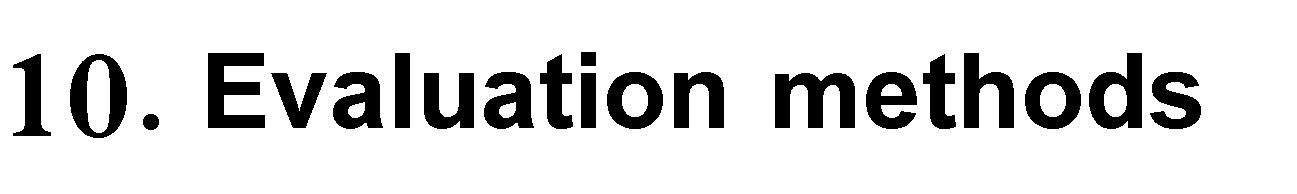 1) Daily exams with practical and scientific questions .2) Participation scores for difficult competition questions among students .3) Setting grades for homework and reports assigned to them.4) Quarterly exams for the curriculum, in addition to the mid-year exam and the final exam.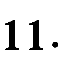 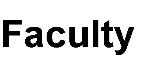 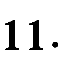 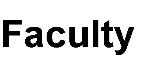 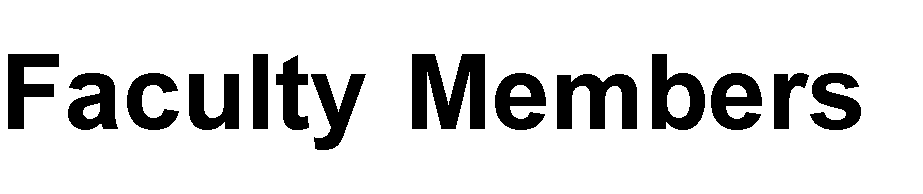 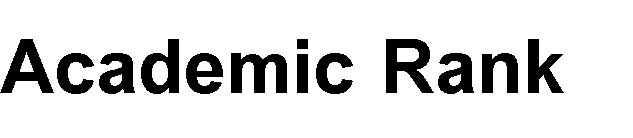 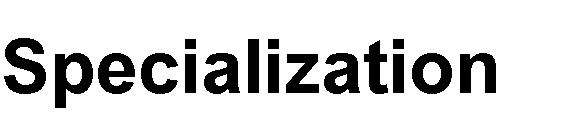 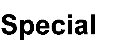 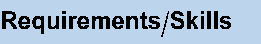 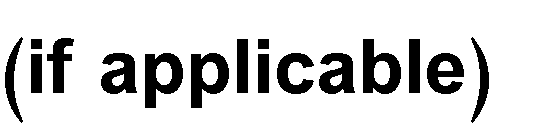 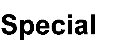 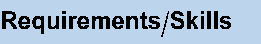 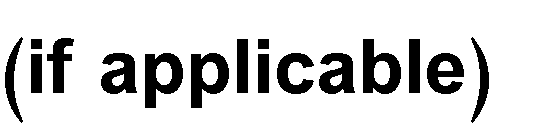 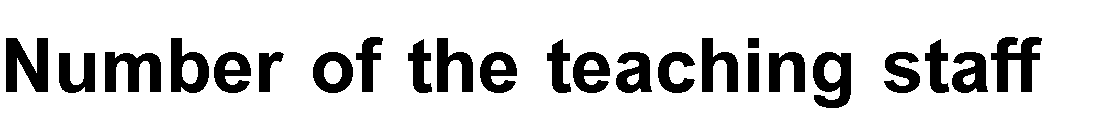 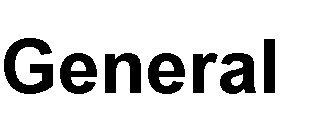 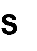 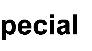 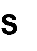 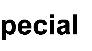 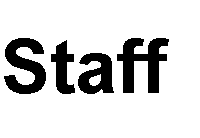 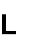 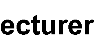 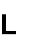 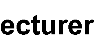 Prof.Electric Eng.Electronic Eng.1Asst. Prof.Computer Eng.Machine Learning1Asst. Prof.Computer Eng.A.I.1Asst. Prof.Computer Eng.Comp. Architecture1Asst. Prof.Electric & Electronic Eng.Control1Asst. Prof.Computer ScienceSimulation1Asst. Prof.Computer ScienceComp. Vision1Asst. Prof.Computer ScienceA.I.1Asst. Prof.Computer ScienceData Compression1Asst. Prof.Computer Eng.Wireless Net.1LECT.Computer Eng.Comp. Net.2LECT.Electric Eng.Control & Comp.1LECT.Computer ScienceComplex modeling1LECT.Computer ScienceSoftware1LECT.Computer Eng.I.T.3LECT.Computer Eng.Information Secuirty1LECT.Computer Eng.Comp. Vision1LECT.Computer Eng.Science & Eng. Comp.1LECT.Computer Eng.Software1LECT.Electric Eng.Electrical Power1LECT.Electric Eng.Electronic & Communication1LECT.Computer ScienceI.T.2LECT.Computer Eng.Computer Eng.2Asst. LECT.Computer Eng.Nano Electronic1Asst. LECT.Computer Eng.Comp. Net.1Asst. LECT.Electronic Eng.mechatronics1Asst. LECT.Electric Eng.Electronic & Communication1Asst. LECT.Arabic LanguageArabic Language1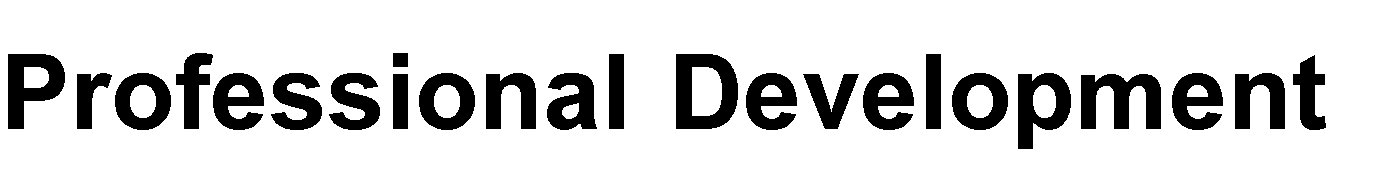 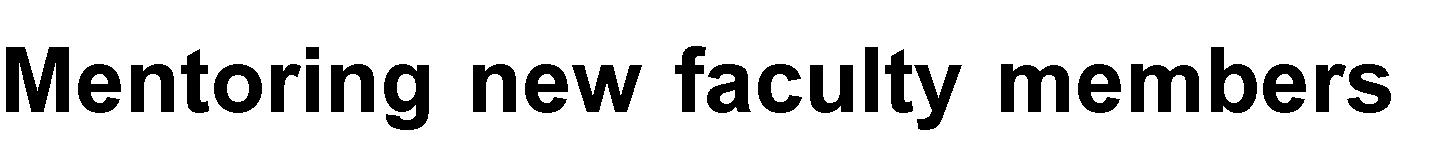 Faculty members are directed to hold periodic meetings and reverse review by the Scientific Committee of the questionnaires obtained from students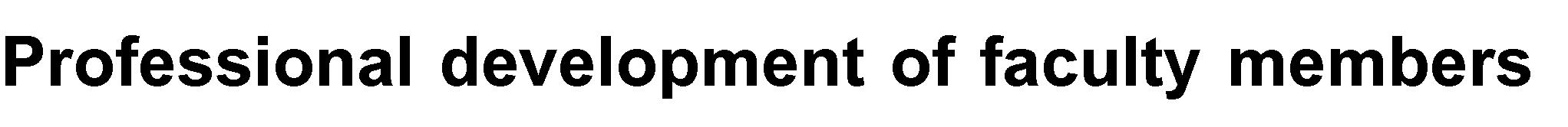 The teaching staff is developed by holding training or specialized courses, practical workshops, and discussion panels with quarterly seminars. Development is reviewed by evaluating the results of academic subjects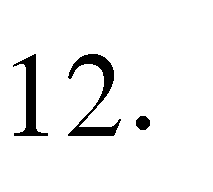 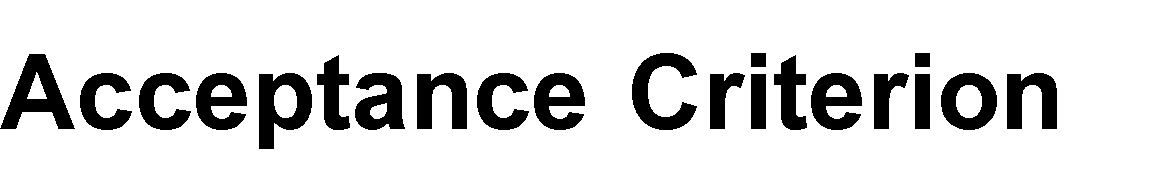 Central acceptance from the Ministry of Higher Education and Scientific Research.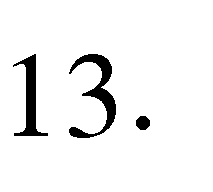 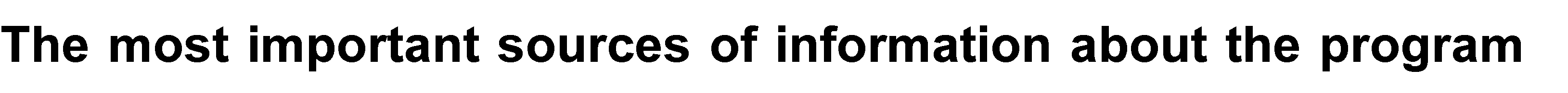 College website .Department website and email.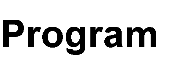 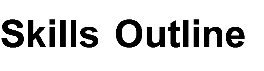 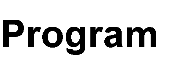 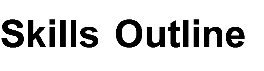 Required program Learning outcomesRequired program Learning outcomesRequired program Learning outcomesRequired program Learning outcomesRequired program Learning outcomesRequired program Learning outcomesRequired program Learning outcomesRequired program Learning outcomesRequired program Learning outcomesRequired program Learning outcomesRequired program Learning outcomesRequired program Learning outcomesYear/LevelCourse CodeCourse Name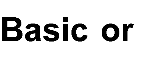 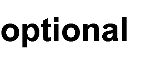 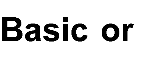 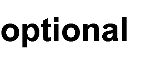 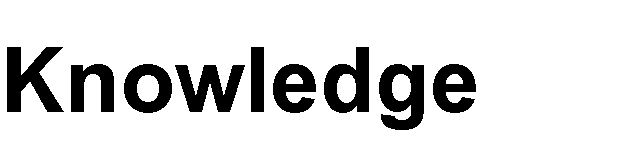 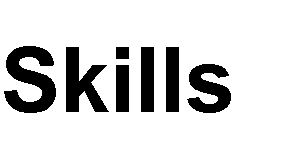 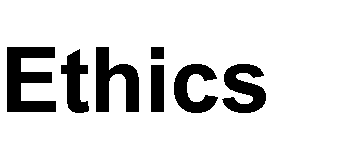 Year/LevelCourse CodeCourse NameA1A2A3A4B1B2B3B4C1C2C3C44th Year-1st SemesterCPE 407Computer Networks  IIBasic√√√√√√√√√√√√4th Year-1st SemesterCourse Name: 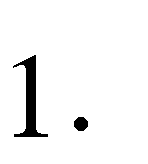 Course Name: Course Name: Course Name: Course Name: Course Name: Course Name: Course Name: Course Name: Course Name: Course Name: Course Name: Course Name: Computer Networks  IIComputer Networks  IIComputer Networks  IIComputer Networks  IIComputer Networks  IIComputer Networks  IIComputer Networks  IIComputer Networks  IIComputer Networks  IIComputer Networks  IIComputer Networks  IIComputer Networks  IIComputer Networks  IICourse Code: 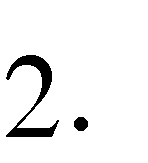 Course Code: Course Code: Course Code: Course Code: Course Code: Course Code: Course Code: Course Code: Course Code: Course Code: Course Code: Course Code: CPE 407CPE 407CPE 407CPE 407CPE 407CPE 407CPE 407CPE 407CPE 407CPE 407CPE 407CPE 407CPE 407Semester / Year: 1st Semester – 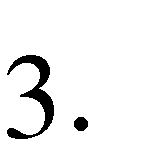 Semester / Year: 1st Semester – Semester / Year: 1st Semester – Semester / Year: 1st Semester – Semester / Year: 1st Semester – Semester / Year: 1st Semester – Semester / Year: 1st Semester – Semester / Year: 1st Semester – Semester / Year: 1st Semester – Semester / Year: 1st Semester – Semester / Year: 1st Semester – Semester / Year: 1st Semester – Semester / Year: 1st Semester – 1st Semester – 4th Year1st Semester – 4th Year1st Semester – 4th Year1st Semester – 4th Year1st Semester – 4th Year1st Semester – 4th Year1st Semester – 4th Year1st Semester – 4th Year1st Semester – 4th Year1st Semester – 4th Year1st Semester – 4th Year1st Semester – 4th Year1st Semester – 4th YearDescription Preparation Date: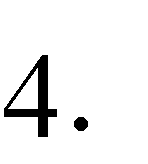 Description Preparation Date:Description Preparation Date:Description Preparation Date:Description Preparation Date:Description Preparation Date:Description Preparation Date:Description Preparation Date:Description Preparation Date:Description Preparation Date:Description Preparation Date:Description Preparation Date:Description Preparation Date:2/5/20242/5/20242/5/20242/5/20242/5/20242/5/20242/5/20242/5/20242/5/20242/5/20242/5/20242/5/20242/5/20245. Available Attendance Forms:5. Available Attendance Forms:5. Available Attendance Forms:5. Available Attendance Forms:5. Available Attendance Forms:5. Available Attendance Forms:5. Available Attendance Forms:5. Available Attendance Forms:5. Available Attendance Forms:5. Available Attendance Forms:5. Available Attendance Forms:5. Available Attendance Forms:5. Available Attendance Forms:My presence (mandatory)My presence (mandatory)My presence (mandatory)My presence (mandatory)My presence (mandatory)My presence (mandatory)My presence (mandatory)My presence (mandatory)My presence (mandatory)My presence (mandatory)My presence (mandatory)My presence (mandatory)My presence (mandatory)6. Number of Credit Hours (Total) / Number of Units (Total)6. Number of Credit Hours (Total) / Number of Units (Total)6. Number of Credit Hours (Total) / Number of Units (Total)6. Number of Credit Hours (Total) / Number of Units (Total)6. Number of Credit Hours (Total) / Number of Units (Total)6. Number of Credit Hours (Total) / Number of Units (Total)6. Number of Credit Hours (Total) / Number of Units (Total)6. Number of Credit Hours (Total) / Number of Units (Total)6. Number of Credit Hours (Total) / Number of Units (Total)6. Number of Credit Hours (Total) / Number of Units (Total)6. Number of Credit Hours (Total) / Number of Units (Total)6. Number of Credit Hours (Total) / Number of Units (Total)6. Number of Credit Hours (Total) / Number of Units (Total)30 hours30 hours30 hours30 hours30 hours30 hours30 hours30 hours30 hours30 hours30 hours30 hours30 hours7. Course administrator's name (mention all, if more than one name)7. Course administrator's name (mention all, if more than one name)7. Course administrator's name (mention all, if more than one name)7. Course administrator's name (mention all, if more than one name)7. Course administrator's name (mention all, if more than one name)7. Course administrator's name (mention all, if more than one name)7. Course administrator's name (mention all, if more than one name)7. Course administrator's name (mention all, if more than one name)7. Course administrator's name (mention all, if more than one name)7. Course administrator's name (mention all, if more than one name)7. Course administrator's name (mention all, if more than one name)7. Course administrator's name (mention all, if more than one name)7. Course administrator's name (mention all, if more than one name)Name:  Ali N. KareemEmail: ali.alburghaif@uodiyala.edu.iqName:  Ali N. KareemEmail: ali.alburghaif@uodiyala.edu.iqName:  Ali N. KareemEmail: ali.alburghaif@uodiyala.edu.iqName:  Ali N. KareemEmail: ali.alburghaif@uodiyala.edu.iqName:  Ali N. KareemEmail: ali.alburghaif@uodiyala.edu.iqName:  Ali N. KareemEmail: ali.alburghaif@uodiyala.edu.iqName:  Ali N. KareemEmail: ali.alburghaif@uodiyala.edu.iqName:  Ali N. KareemEmail: ali.alburghaif@uodiyala.edu.iqName:  Ali N. KareemEmail: ali.alburghaif@uodiyala.edu.iqName:  Ali N. KareemEmail: ali.alburghaif@uodiyala.edu.iqName:  Ali N. KareemEmail: ali.alburghaif@uodiyala.edu.iqName:  Ali N. KareemEmail: ali.alburghaif@uodiyala.edu.iqName:  Ali N. KareemEmail: ali.alburghaif@uodiyala.edu.iq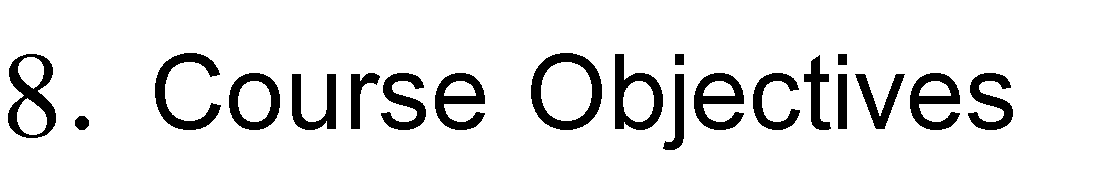 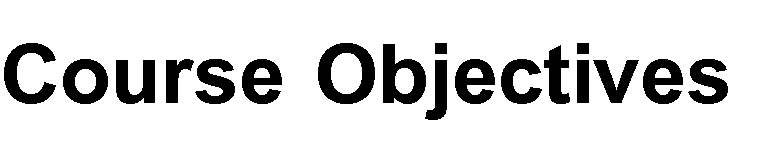 Objectives of the study subject: The Computer Networks I curriculum aims to introduce the student to the skills and basics of computer networks and to focus on the models used in them, their components and protocolsA- Cognitive objectives  A1- During the academic year, the student learns the basics of networking  .A2- Understanding the types of computer networks and ways to connect them .A3- Learns how to think about how networks work and their applications. A4- The student learns the types of models used in networks, their components and functions  .B- The skill objectives of the subject B1 - Learn how computer networks and their applications work  . B2- Learn the types of computer networks and the advantages of each type    .B3- Familiarity with the basic concepts of network types  .B4- Familiarity with how the models and protocols used are made and installedObjectives of the study subject: The Computer Networks I curriculum aims to introduce the student to the skills and basics of computer networks and to focus on the models used in them, their components and protocolsA- Cognitive objectives  A1- During the academic year, the student learns the basics of networking  .A2- Understanding the types of computer networks and ways to connect them .A3- Learns how to think about how networks work and their applications. A4- The student learns the types of models used in networks, their components and functions  .B- The skill objectives of the subject B1 - Learn how computer networks and their applications work  . B2- Learn the types of computer networks and the advantages of each type    .B3- Familiarity with the basic concepts of network types  .B4- Familiarity with how the models and protocols used are made and installedObjectives of the study subject: The Computer Networks I curriculum aims to introduce the student to the skills and basics of computer networks and to focus on the models used in them, their components and protocolsA- Cognitive objectives  A1- During the academic year, the student learns the basics of networking  .A2- Understanding the types of computer networks and ways to connect them .A3- Learns how to think about how networks work and their applications. A4- The student learns the types of models used in networks, their components and functions  .B- The skill objectives of the subject B1 - Learn how computer networks and their applications work  . B2- Learn the types of computer networks and the advantages of each type    .B3- Familiarity with the basic concepts of network types  .B4- Familiarity with how the models and protocols used are made and installedObjectives of the study subject: The Computer Networks I curriculum aims to introduce the student to the skills and basics of computer networks and to focus on the models used in them, their components and protocolsA- Cognitive objectives  A1- During the academic year, the student learns the basics of networking  .A2- Understanding the types of computer networks and ways to connect them .A3- Learns how to think about how networks work and their applications. A4- The student learns the types of models used in networks, their components and functions  .B- The skill objectives of the subject B1 - Learn how computer networks and their applications work  . B2- Learn the types of computer networks and the advantages of each type    .B3- Familiarity with the basic concepts of network types  .B4- Familiarity with how the models and protocols used are made and installedObjectives of the study subject: The Computer Networks I curriculum aims to introduce the student to the skills and basics of computer networks and to focus on the models used in them, their components and protocolsA- Cognitive objectives  A1- During the academic year, the student learns the basics of networking  .A2- Understanding the types of computer networks and ways to connect them .A3- Learns how to think about how networks work and their applications. A4- The student learns the types of models used in networks, their components and functions  .B- The skill objectives of the subject B1 - Learn how computer networks and their applications work  . B2- Learn the types of computer networks and the advantages of each type    .B3- Familiarity with the basic concepts of network types  .B4- Familiarity with how the models and protocols used are made and installedObjectives of the study subject: The Computer Networks I curriculum aims to introduce the student to the skills and basics of computer networks and to focus on the models used in them, their components and protocolsA- Cognitive objectives  A1- During the academic year, the student learns the basics of networking  .A2- Understanding the types of computer networks and ways to connect them .A3- Learns how to think about how networks work and their applications. A4- The student learns the types of models used in networks, their components and functions  .B- The skill objectives of the subject B1 - Learn how computer networks and their applications work  . B2- Learn the types of computer networks and the advantages of each type    .B3- Familiarity with the basic concepts of network types  .B4- Familiarity with how the models and protocols used are made and installedObjectives of the study subject: The Computer Networks I curriculum aims to introduce the student to the skills and basics of computer networks and to focus on the models used in them, their components and protocolsA- Cognitive objectives  A1- During the academic year, the student learns the basics of networking  .A2- Understanding the types of computer networks and ways to connect them .A3- Learns how to think about how networks work and their applications. A4- The student learns the types of models used in networks, their components and functions  .B- The skill objectives of the subject B1 - Learn how computer networks and their applications work  . B2- Learn the types of computer networks and the advantages of each type    .B3- Familiarity with the basic concepts of network types  .B4- Familiarity with how the models and protocols used are made and installed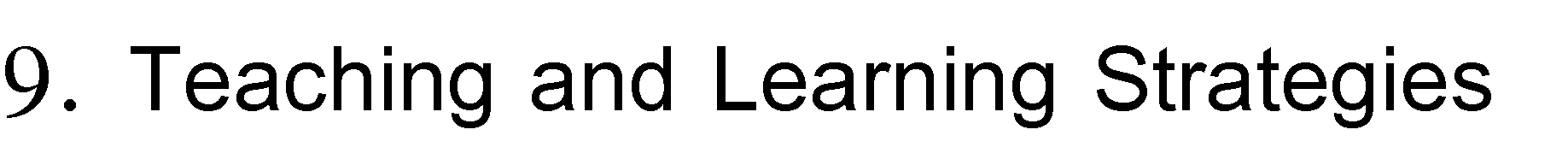 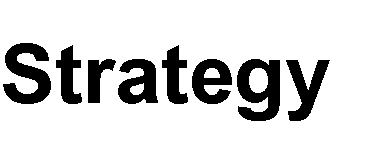 The teacher prepares lectures on the subject in paper and electronic form and presents them to the students.The teacher delivers lectures in detail .The teacher requests periodic reports and homework on the basic topics of the subject .     Evaluation methods Daily discussion to determine the extent of students’ understanding of the material and to evaluate daily contributions.Daily exams with various short scientific questions to understand the extent of their understanding of the subject.Giving part of the grade for each semester for homework.Daily exams (cases) and monthly exams for the curriculum and final examC- Emotional and value goals C1- Urging the student to understand the purpose of studying the subject in general . C2- Urging the student to understand the operation of each function or code within the language .C2- Urging the student to think about how to develop himself in the field of computers.C4- Making the student able to deal with the calculator and how to use the programs .  D - Transferred general and qualifying skills (other skills related to employability and personal development).       D1- Enabling students to write reports on topics related to computer networks    .       D2- Enabling students to use the Internet to obtain important information  .       D3- Raising the student’s self-confidence by linking theoretical material to practical reality.       D4- Developing students’ skills in how to deal with computerThe teacher prepares lectures on the subject in paper and electronic form and presents them to the students.The teacher delivers lectures in detail .The teacher requests periodic reports and homework on the basic topics of the subject .     Evaluation methods Daily discussion to determine the extent of students’ understanding of the material and to evaluate daily contributions.Daily exams with various short scientific questions to understand the extent of their understanding of the subject.Giving part of the grade for each semester for homework.Daily exams (cases) and monthly exams for the curriculum and final examC- Emotional and value goals C1- Urging the student to understand the purpose of studying the subject in general . C2- Urging the student to understand the operation of each function or code within the language .C2- Urging the student to think about how to develop himself in the field of computers.C4- Making the student able to deal with the calculator and how to use the programs .  D - Transferred general and qualifying skills (other skills related to employability and personal development).       D1- Enabling students to write reports on topics related to computer networks    .       D2- Enabling students to use the Internet to obtain important information  .       D3- Raising the student’s self-confidence by linking theoretical material to practical reality.       D4- Developing students’ skills in how to deal with computerThe teacher prepares lectures on the subject in paper and electronic form and presents them to the students.The teacher delivers lectures in detail .The teacher requests periodic reports and homework on the basic topics of the subject .     Evaluation methods Daily discussion to determine the extent of students’ understanding of the material and to evaluate daily contributions.Daily exams with various short scientific questions to understand the extent of their understanding of the subject.Giving part of the grade for each semester for homework.Daily exams (cases) and monthly exams for the curriculum and final examC- Emotional and value goals C1- Urging the student to understand the purpose of studying the subject in general . C2- Urging the student to understand the operation of each function or code within the language .C2- Urging the student to think about how to develop himself in the field of computers.C4- Making the student able to deal with the calculator and how to use the programs .  D - Transferred general and qualifying skills (other skills related to employability and personal development).       D1- Enabling students to write reports on topics related to computer networks    .       D2- Enabling students to use the Internet to obtain important information  .       D3- Raising the student’s self-confidence by linking theoretical material to practical reality.       D4- Developing students’ skills in how to deal with computerThe teacher prepares lectures on the subject in paper and electronic form and presents them to the students.The teacher delivers lectures in detail .The teacher requests periodic reports and homework on the basic topics of the subject .     Evaluation methods Daily discussion to determine the extent of students’ understanding of the material and to evaluate daily contributions.Daily exams with various short scientific questions to understand the extent of their understanding of the subject.Giving part of the grade for each semester for homework.Daily exams (cases) and monthly exams for the curriculum and final examC- Emotional and value goals C1- Urging the student to understand the purpose of studying the subject in general . C2- Urging the student to understand the operation of each function or code within the language .C2- Urging the student to think about how to develop himself in the field of computers.C4- Making the student able to deal with the calculator and how to use the programs .  D - Transferred general and qualifying skills (other skills related to employability and personal development).       D1- Enabling students to write reports on topics related to computer networks    .       D2- Enabling students to use the Internet to obtain important information  .       D3- Raising the student’s self-confidence by linking theoretical material to practical reality.       D4- Developing students’ skills in how to deal with computerThe teacher prepares lectures on the subject in paper and electronic form and presents them to the students.The teacher delivers lectures in detail .The teacher requests periodic reports and homework on the basic topics of the subject .     Evaluation methods Daily discussion to determine the extent of students’ understanding of the material and to evaluate daily contributions.Daily exams with various short scientific questions to understand the extent of their understanding of the subject.Giving part of the grade for each semester for homework.Daily exams (cases) and monthly exams for the curriculum and final examC- Emotional and value goals C1- Urging the student to understand the purpose of studying the subject in general . C2- Urging the student to understand the operation of each function or code within the language .C2- Urging the student to think about how to develop himself in the field of computers.C4- Making the student able to deal with the calculator and how to use the programs .  D - Transferred general and qualifying skills (other skills related to employability and personal development).       D1- Enabling students to write reports on topics related to computer networks    .       D2- Enabling students to use the Internet to obtain important information  .       D3- Raising the student’s self-confidence by linking theoretical material to practical reality.       D4- Developing students’ skills in how to deal with computerThe teacher prepares lectures on the subject in paper and electronic form and presents them to the students.The teacher delivers lectures in detail .The teacher requests periodic reports and homework on the basic topics of the subject .     Evaluation methods Daily discussion to determine the extent of students’ understanding of the material and to evaluate daily contributions.Daily exams with various short scientific questions to understand the extent of their understanding of the subject.Giving part of the grade for each semester for homework.Daily exams (cases) and monthly exams for the curriculum and final examC- Emotional and value goals C1- Urging the student to understand the purpose of studying the subject in general . C2- Urging the student to understand the operation of each function or code within the language .C2- Urging the student to think about how to develop himself in the field of computers.C4- Making the student able to deal with the calculator and how to use the programs .  D - Transferred general and qualifying skills (other skills related to employability and personal development).       D1- Enabling students to write reports on topics related to computer networks    .       D2- Enabling students to use the Internet to obtain important information  .       D3- Raising the student’s self-confidence by linking theoretical material to practical reality.       D4- Developing students’ skills in how to deal with computerThe teacher prepares lectures on the subject in paper and electronic form and presents them to the students.The teacher delivers lectures in detail .The teacher requests periodic reports and homework on the basic topics of the subject .     Evaluation methods Daily discussion to determine the extent of students’ understanding of the material and to evaluate daily contributions.Daily exams with various short scientific questions to understand the extent of their understanding of the subject.Giving part of the grade for each semester for homework.Daily exams (cases) and monthly exams for the curriculum and final examC- Emotional and value goals C1- Urging the student to understand the purpose of studying the subject in general . C2- Urging the student to understand the operation of each function or code within the language .C2- Urging the student to think about how to develop himself in the field of computers.C4- Making the student able to deal with the calculator and how to use the programs .  D - Transferred general and qualifying skills (other skills related to employability and personal development).       D1- Enabling students to write reports on topics related to computer networks    .       D2- Enabling students to use the Internet to obtain important information  .       D3- Raising the student’s self-confidence by linking theoretical material to practical reality.       D4- Developing students’ skills in how to deal with computerThe teacher prepares lectures on the subject in paper and electronic form and presents them to the students.The teacher delivers lectures in detail .The teacher requests periodic reports and homework on the basic topics of the subject .     Evaluation methods Daily discussion to determine the extent of students’ understanding of the material and to evaluate daily contributions.Daily exams with various short scientific questions to understand the extent of their understanding of the subject.Giving part of the grade for each semester for homework.Daily exams (cases) and monthly exams for the curriculum and final examC- Emotional and value goals C1- Urging the student to understand the purpose of studying the subject in general . C2- Urging the student to understand the operation of each function or code within the language .C2- Urging the student to think about how to develop himself in the field of computers.C4- Making the student able to deal with the calculator and how to use the programs .  D - Transferred general and qualifying skills (other skills related to employability and personal development).       D1- Enabling students to write reports on topics related to computer networks    .       D2- Enabling students to use the Internet to obtain important information  .       D3- Raising the student’s self-confidence by linking theoretical material to practical reality.       D4- Developing students’ skills in how to deal with computerThe teacher prepares lectures on the subject in paper and electronic form and presents them to the students.The teacher delivers lectures in detail .The teacher requests periodic reports and homework on the basic topics of the subject .     Evaluation methods Daily discussion to determine the extent of students’ understanding of the material and to evaluate daily contributions.Daily exams with various short scientific questions to understand the extent of their understanding of the subject.Giving part of the grade for each semester for homework.Daily exams (cases) and monthly exams for the curriculum and final examC- Emotional and value goals C1- Urging the student to understand the purpose of studying the subject in general . C2- Urging the student to understand the operation of each function or code within the language .C2- Urging the student to think about how to develop himself in the field of computers.C4- Making the student able to deal with the calculator and how to use the programs .  D - Transferred general and qualifying skills (other skills related to employability and personal development).       D1- Enabling students to write reports on topics related to computer networks    .       D2- Enabling students to use the Internet to obtain important information  .       D3- Raising the student’s self-confidence by linking theoretical material to practical reality.       D4- Developing students’ skills in how to deal with computerThe teacher prepares lectures on the subject in paper and electronic form and presents them to the students.The teacher delivers lectures in detail .The teacher requests periodic reports and homework on the basic topics of the subject .     Evaluation methods Daily discussion to determine the extent of students’ understanding of the material and to evaluate daily contributions.Daily exams with various short scientific questions to understand the extent of their understanding of the subject.Giving part of the grade for each semester for homework.Daily exams (cases) and monthly exams for the curriculum and final examC- Emotional and value goals C1- Urging the student to understand the purpose of studying the subject in general . C2- Urging the student to understand the operation of each function or code within the language .C2- Urging the student to think about how to develop himself in the field of computers.C4- Making the student able to deal with the calculator and how to use the programs .  D - Transferred general and qualifying skills (other skills related to employability and personal development).       D1- Enabling students to write reports on topics related to computer networks    .       D2- Enabling students to use the Internet to obtain important information  .       D3- Raising the student’s self-confidence by linking theoretical material to practical reality.       D4- Developing students’ skills in how to deal with computer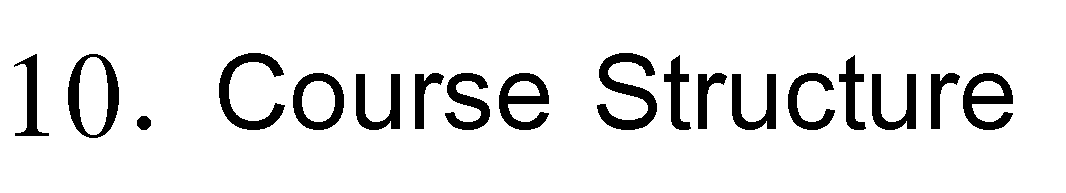 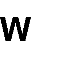 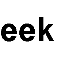 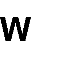 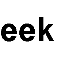 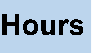 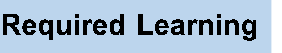 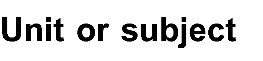 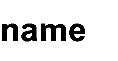 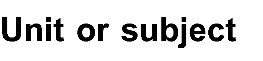 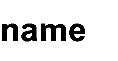 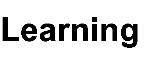 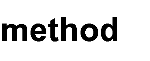 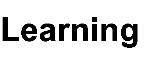 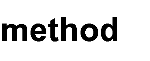 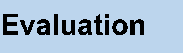 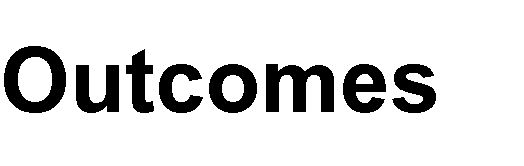 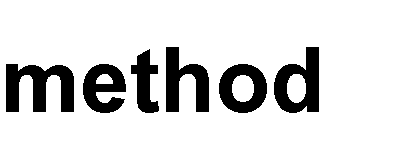 First-second-third-999The student learns an introduction to data communications, networks, and the Internet, in addition to protocol layers and serviceThe student learns an introduction to data communications, networks, and the Internet, in addition to protocol layers and serviceThe student learns an introduction to data communications, networks, and the Internet, in addition to protocol layers and serviceThe student learns an introduction to data communications, networks, and the Internet, in addition to protocol layers and serviceOverview of  Data communications and NetworkingComputer Networks and the Internet, General overviewProtocol Layers and Service ModelsLectures NotesPDFpower pointVideoDaily exams + monthly examsDaily exams + monthly examsDaily exams + monthly examsFourth -sixth999The student learns the properties and functions of the application layerThe student learns the properties and functions of the application layerThe student learns the properties and functions of the application layerThe student learns the properties and functions of the application layerApplication LayerLectures NotesPDFpower pointVideoDaily exams + monthly examsDaily exams + monthly examsDaily exams + monthly examsSeventh -ninth999The student learns the characteristics and functions of the transport layerThe student learns the characteristics and functions of the transport layerThe student learns the characteristics and functions of the transport layerThe student learns the characteristics and functions of the transport layerTransport LayerLectures NotesPDFpower pointVideoDaily exams + monthly examsDaily exams + monthly examsDaily exams + monthly examsTenth -twelveth999The student learns the properties and functions of the network layerThe student learns the properties and functions of the network layerThe student learns the properties and functions of the network layerThe student learns the properties and functions of the network layerNetwork LayerLectures NotesPDFpower pointVideoDaily exams + monthly examsDaily exams + monthly examsDaily exams + monthly exams11. Course Evaluation11. Course EvaluationWe have a proposal to add a practical laboratory to the subject so that the student can view the media and devices for connecting networks, in addition to preparing them to implement simulation programsWe have a proposal to add a practical laboratory to the subject so that the student can view the media and devices for connecting networks, in addition to preparing them to implement simulation programs12. Learning and Teaching Resources12. Learning and Teaching Resources•James F. Kurose, Keith W. Ross, Computer networking: a top-down approach, 6th ed, 2013. (Chabters 1-6)C- Recommended books and references (scientific journals, reports,.........)All reputable scientific journals related to computer networks   .B- Main references (sources) • Lectures given by the subject teacher •Books available in the college library•Behrouz A Forouzan, Data Communications and networking, 4th ed. 2007.•Andrew S. Tanenbaum, David J. Weatherall, Computer Networks, 5th ed, 2011